ΟΝΟΜΑΤΕΠΩΝΥΜΟ: ------------------------------------------------------------------------------ Δ1 – 22-02-13Ποιο μπαλάκι του γκολφ θα μπει στην τρύπα;α. Βρίσκω το σημείο στο οποίο τέμνονται οι ευθείες κάθε ζεύγους.β. Ποια ζεύγη τέμνονται κάθετα;   . . . . . . . . . . . . . . . . . . . . . . . . . . . . . .Πώς το διαπίστωσα;  ……………………………………………………………………………………………………………… Ο Αλέξης και η Αγάπη ψάχνουν να βρουν κάθετα και παράλληλα ευθύγραμμα τμήματα στα κεφαλαία γράμματα του ονόματός τους:Γράφω τα ζευγάρια των παράλληλων ευθειών που βρίσκονται στο παρακάτω σχήμα.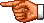 α  _____________________________________β  _____________________________________γ  _____________________________________δ  _____________________________________Γράμματα με ευθύγραμμα τμήματαΑΛΕΞΗΣΑΓΑΠΗΠαράλληλαΚάθεταΚαι παράλληλα και κάθετα